Bellwork						Name____________________Bellwork								Name_____________________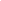 1.1.
A person with ________ is said to have a high degree of wellness.
A person with ________ is said to have a high degree of wellness.A)a healthy emotional lifeB)friends and familyC)good safety habitsD)a balanced life2.2.
What is the goal of health education?
What is the goal of health education?A)to balance physical and emotional healthB)to give people the tools for living a long timeC)to teach people to use their seatbeltsD)to help people achieve a balanced diet3.3.
Which is NOT a goal of Healthy People 2010?
Which is NOT a goal of Healthy People 2010?A)to remove health differences among AmericansB)to increase the quality of health enjoyed by all AmericansC)to teach people to let their doctors make their health decisionsD)to get people and their communities to work together to improve their health1.1.
A person with ________ is said to have a high degree of wellness.
A person with ________ is said to have a high degree of wellness.A)a healthy emotional lifeB)friends and familyC)good safety habitsD)a balanced life2.2.
What is the goal of health education?
What is the goal of health education?A)to balance physical and emotional healthB)to give people the tools for living a long timeC)to teach people to use their seatbeltsD)to help people achieve a balanced diet3.3.
Which is NOT a goal of Healthy People 2010?
Which is NOT a goal of Healthy People 2010?A)to remove health differences among AmericansB)to increase the quality of health enjoyed by all AmericansC)to teach people to let their doctors make their health decisionsD)to get people and their communities to work together to improve their health